Sammandrag i Grästorp lördag 24/2-18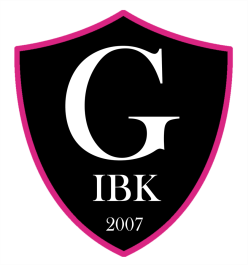 Grästorp 2018-01-22Spelordning Flickor 9 Norra (i Grästorp den 24/2)10.00 BK Halna-Grästorps IBK10.45 Skövde IBK– Fröjereds IF11.45 Fröjered IF-BK Halna12.30 Grästorp IBK–Skövde IBK13.30 Grästorp IBK-Fröjereds IF14.15 Skövde IBK–BK HalnaEn extra kvarts vila efter match 2 och efter match 4!MvhJörgen Johansson F07/09Grästorp IBK